BROWARD COUNTY ASSOCIATION OF STUDENT COUNCILS 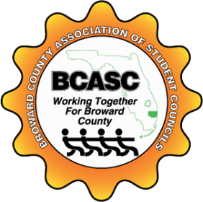 February 7, 2019, at Hollywood Hills High School @ 1:30 p.m.Call to Order: 1:32 p.m.Pledge of Allegiance and National Anthem GreetingsPrincipal of Hollywood Hills High School: Ms. Lourdes GonzalezAssistant Principal Hollywood Hills High School: Ms. Erin BrownPresident of Hollywood Hills High School: Ms. Taylor PerezIce BreakerSilent Birthday GameGuest SpeakersMr. Robert Runcie, Superintendent of the School Board of Broward County: The last year has been a crazy one for safety and this right now is our main concern. Out of tragedy comes goodness. We have been working on wellness and mental health, school safety and security, and many investigations. We cannot learn sight and our purpose for being here and that is to give you the best education here. We have over 10,000 cameras in our schools. This district is probably the safest one in the state and maybe even the country. We aren’t going to turn schools into prisons; we just want to make them safer. Over the past year we put over 83,000 new computing processers in your schools. Also we updated a lot of the band equipment and the weight rooms. We want to also start giving more internships and dual enrollment classes and opportunities. I believe that college isn’t for everyone and that they need to go where they feel is right. One thing we want to add into the curriculum is career and get ready for life classes. On February 14th, there will be no after school activities and there will be much more security and cops. Every single school deserves a high quality education. Dr. Sharetta Remikie, Director of Maternal Child Health, March of Dimes: We lead the fight for all moms and babies, and we believe that they all deserve the best possible start. When a baby is born premature, they have greater chances for diseases and medical issues, so we raise money for them and for people do be more aware. Broward County has the most premature babies in the state of Florida. The March for Babies is May 5th. Minutes and Roll Call: The schools present are Atlantic Tech, Cooper City HS, Coral Springs HS, Coral Springs Chtr, Cypress Bay HS, Everglades HS, Flanagan HS, Hallandale HS, Hollywood Hills HS, McArthur HS, Miramar HS, Monarch HS, Northeast HS, Nova HS, Pembroke Pines Chtr, Plantation HS, Pompano Beach HS, Sheridan Tech HS, South Plantation HS, Taravella HS, West Broward HS, Western HS, Bair MS, Gulfstream MS, New Renaissance MS, and Rickards MS. Miramar forgoes the reading of the minutes, Flanagan seconds. Minutes stand as read. Treasurer’s Report: We have $10,324.30 in our general account and $2,490.00 in our scholarship account. The schools that have paid their dues are South Plantation HS, Taravella HS, Western HS, Stoneman-Douglas HS, Coral Glades HS, New River MS, McArthur HS, Everglades HS, South Broward HS, Sheridan Tech, Lauderdale Lakes MS, Atlantic Tech, Blanche Ely HS, Northeast HS, Pembroke Pines Charter, Pompano Beach HS, Sawgrass Springs MS, Stranahan HS, Indian Ridge MS, Walter C. Young MS, Cypress Bay HS, Miramar HS, Monarch HS, Coral Springs Charter, Cooper City HS, Millennium 6-12, Rickards MS, Dillard, Pembroke Pines Charter HS, Seminole MS, Forest Glen MS, Piper HS, Apollo MS, Bair MS, Tequesta Trace MS, Pioneer MS, Silver Trail MS, West Broward HS, Gulf Stream MS, New Renaissance MS, Flanagan HS, Hallandale HS, Beachside Montessori Village MS, Coral Springs HS, Plantation HS.Officer ReportsPresident’s Report: Thank you for coming to the meeting.High School Vice President’s Report: The 6th annual Above the Influence March on March 15th at 9am at the City of Coral Springs Sportsplex. Middle School Vice President’s Report: Make sure you guys are taking pictures at all your events to add to your end of the year video. Also follow our Instagram and to like all our new posts. Secretary’s Report: Make sure you are coming to every minute because perfect attendance counts for an award at convention. Parliamentarian’s Report: Return your paddles at the end of the meeting please. Student Advisors to the School Board Report: Beau and Omar having been working hard to see most of you at our round tables and we want to give a big thank you to Mr. Runcie for coming today. Applications for our job are out now and if you can follow our Twitter too that would be great. Student Activities Liaison Report: OSL awards are due soon, applications are on website for the Student Advisors position, the award rubric is up on our website, and the BCASC scholarship as well. You have to be at convection to get the award. Committee Chair ReportsMiddle School Leadership WorkshopChair: Everglades High SchoolContact: Yarenis Cruz / yareniscruz06@gmail.com & Ivette Borges / ivettebvrges@gmail.comEthics ForumChair: Northeast High SchoolContact: Roodnia Diogene / roodniadiogene@gmail.comBroward Student Leaders DayDate & Time: March 5, 2019 from 8 am to 2 pmLocation: Nova Southeastern UniversityChair: Hallandale High SchoolContact: Rachel Anderson/rachelqanderson56@gmail.comStaff Meeting Dates:Thursday, February 21, 2019 2:00p.m. Pompano Adm. ComplexRegistration deadline: Feb. 22, 2019Wacky OlympicsChair: McArthur High SchoolContact: Kayla Andjuar / andujar.kayla2013@gmail.comSpecial Olympics (Dodgeball Tournament)Location: Monarch High SchoolChair: Monarch High SchoolCancelledHarvest Drive / Food DriveChair: Atlantic Technical College / HSContact: Andras (AJ) Futo / futoaj@gmail.comEnvironmental ProjectChair: Sheridan Technical High SchoolContact: Cherissa Guillaume / cherissaguillaume@gmail.comMental Health ProjectChair: Pompano Beach High SchoolContact: Erin Connors / erinconnors33@gmail.comSuperintendent's Student Advisory CommitteeChair: Beau Simon, Student Advisor to the School BoardNext Meeting: Monday, April 13th at 3:30 pm at Plantation HS Unfinished BusinessYear in Review video When completed, please email the video to camicala26@gmail.comNew BusinessConvention, Friday, April 26th, 2018 from 8 am to 6 pm @ Pompano Beach HSFASC District 6 ReportNext meeting: April 27th, 2019 at Pompano Beach HSFASC ReportConvention at Boca Raton HS on March 1-3, 2019SASC Report2019 Conference will be in Sulphur, LA in October 20192020 Conference will be at Stoneman Douglas HS, Parkland, FLAnnouncements:Outstanding Senior Leader Banquet - March 20th at Signature Grand.Rally to Tally - March 11 – 13, 2019Instagram username is @bcasc.floridaTwitter username is @bcasc_floridaWebsite is bcasc.net Join the BCASC Remind, simply text @bcascfl to 810-10Next BCASC Meeting: Thursday, March 7, 2019 at 4:30 pm at Atlantic Tech HS.Adjournment: 2:36 pm